Please use this grid as ideas for learning opportunities. Anything I am asking you to do is not as an expectation. I have included a link to curriculum objectives at the bottom of Class 2 webpage. Please feel free to pick objectives that are manageable for you and you can resource at home home.Reading/PhonicsPick a book from Oxford Owls. Answer some Rex Retriever questions – these can be found in your yellow homework books and as a pdf on the web page titled Reading Mat Guidance.WritingWrite a diary entry about something you have done while you have been off.As well as handwriting, include at least 3 adjectives.Add to it daily in the coming weeks, see yourselves as history keepers.WritingWrite a diary entry about something you have done while you have been off.As well as handwriting, include at least 3 adjectives.Add to it daily in the coming weeks, see yourselves as history keepers.MathsDraw a map from your home to school. Write directions using the language of ‘whole turn, half turn, quarter turn and three-quarter turn’. Learn what these instructions mean. You could learn left and right too.MathsDraw a map from your home to school. Write directions using the language of ‘whole turn, half turn, quarter turn and three-quarter turn’. Learn what these instructions mean. You could learn left and right too.ScienceSort some materials into their properties; is it waterproof; does it float; is it hard; does it bend; is it transparent? Write a dictionary definition for these terms. REUse books or the internet to find out how Easter is celebrated around the world. Write, draw and stick what you find out.PEJoin in the ProStars challenge. How many keepie uppies can you do using a frying pan and a ball of scrunched up paper? Follow the link to ProStars Facebook to see some of us having a go.PEJoin in the ProStars challenge. How many keepie uppies can you do using a frying pan and a ball of scrunched up paper? Follow the link to ProStars Facebook to see some of us having a go.DTBuild a house out of Lego, can you make a waterproof roof for it?DTBuild a house out of Lego, can you make a waterproof roof for it?ArtSpread the hope – paint, draw, colour, collage a sunshine and put it in your window.PSHE(Personal Social and Health Education)Learn a Beatles song….which is your favourite?PSHE(Personal Social and Health Education)Learn a Beatles song….which is your favourite?HistoryResearch some one who inspires you and write down at least five facts about them.HistoryResearch some one who inspires you and write down at least five facts about them.Practical LearningIt’s cooler this week – learn how to tie shoe laes.Practical LearningIt’s cooler this week – learn how to tie shoe laes.Remember…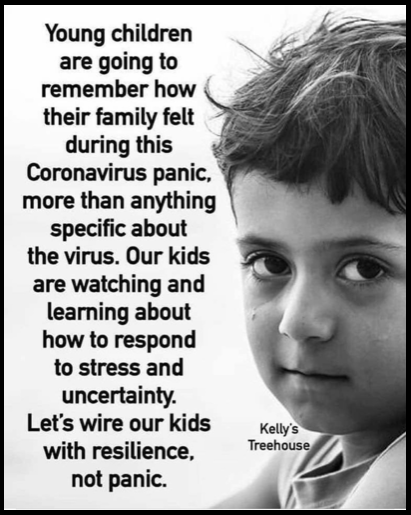 Remember…Remember…Remember…Remember…Remember…